Name __________________________________________ Datum _________________ Klasse: Deutsch IIKapitel 5 Study GuideI. Vocabulary1) Was ist die Hauptstadt von Deutschland?  _______________________________________________2) Wie heißt die Hauptstadt von Österreich?  ______________________________________________3) Wie heißt die Hauptstadt von der Schweiz?  ____________________________________________4) Was bedeutet U-Bahn auf Englisch? _________________________________________________5) Was ist die Berliner Mauer auf Englisch? _____________________________________________6) Was ist der Reichstag und wo findet man den Reichstag? _________________________________________________________________________________________________________________________7) Was ist die S-Bahn auf Englisch? ________________________________________________________II. Weather1) Wie ist das Wetter heute? _____________________________________________________________2) Fill in the blank: Die Sonne scheint. Das Wetter ist heiß und ich gehe schwimmen. Die Jahreszeit ist _________________.3) Wie ist das Wetter im Herbst? __________________________________________________________4) Welche Monate sind im Frühling? _______________________________________________________5) Wie ist das Wetter im Foto? ____________________________________________________________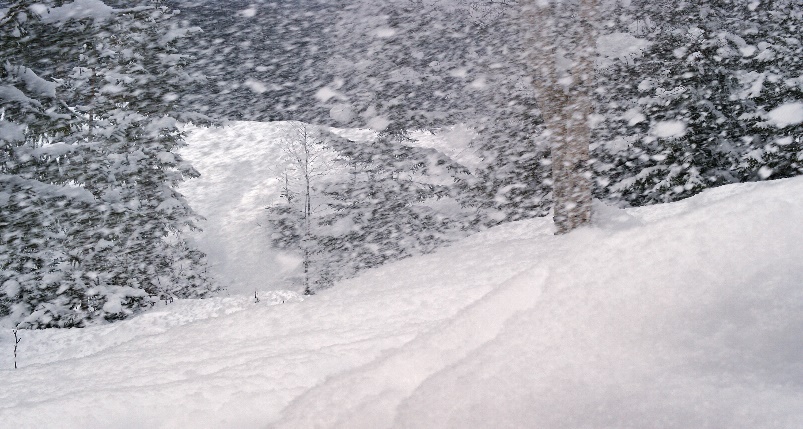 III. Länder und Sprachen1) Jens kommt aus Deutschland. Welche Sprache spricht er? ______________________________________2) Ist der Dialog logisch oder unlogisch? ____________________________________________-Wie findest du Belgien? -Belgien finde ich toll. Das Land gefällt mir. 3) Welche Sprache spricht man in Frankreich? _____________________________________________4) Woher kommst du? Wo liegt die Stadt? __________________________________________________5) Wo liegt München in Deutschland? ______________________________________________________IV. Reisen1) Was passt zusammen? das Fahrrad				A. tireder Helm				B. helmetder Reifen				C. storedas Kaufhaus				D. bike2) Ist der Dialog logisch oder unlogisch? ______________________________________-Warum fahrt ihr im Mai nach Italien? -Dann ist es dort warm. 3) Ist der Dialog logisch oder unlogisch? ____________________________________-Wohin macht ihr im März eine Reise? -In die Schweiz. 4) Ist der Dialog logisch oder unlogisch? ____________________________________-Sind die Sachen hier sehr teuer? -Ja, sehr preiswert. 5) Stimmt / Stimmt nichtMan darf (may) von Deutschland nach Frankreich reisen ohne (without) ein Pass (passport). _____________________V. Grammatik1) Fill in the blank:eine Stadt, zwei _________________ (cities)2) Fill in the blank: ein Stuhl, vier ___________________ (chairs)3) Fill in the blank:eine Note, sechs ___________________ (grades)4) Wie viel oder wie viele? _____________________ Bücher kaufst du? 5) Wie viel oder wie viele? __________________ Stunden dauert deine Arbeit? 